GRA  MEMORY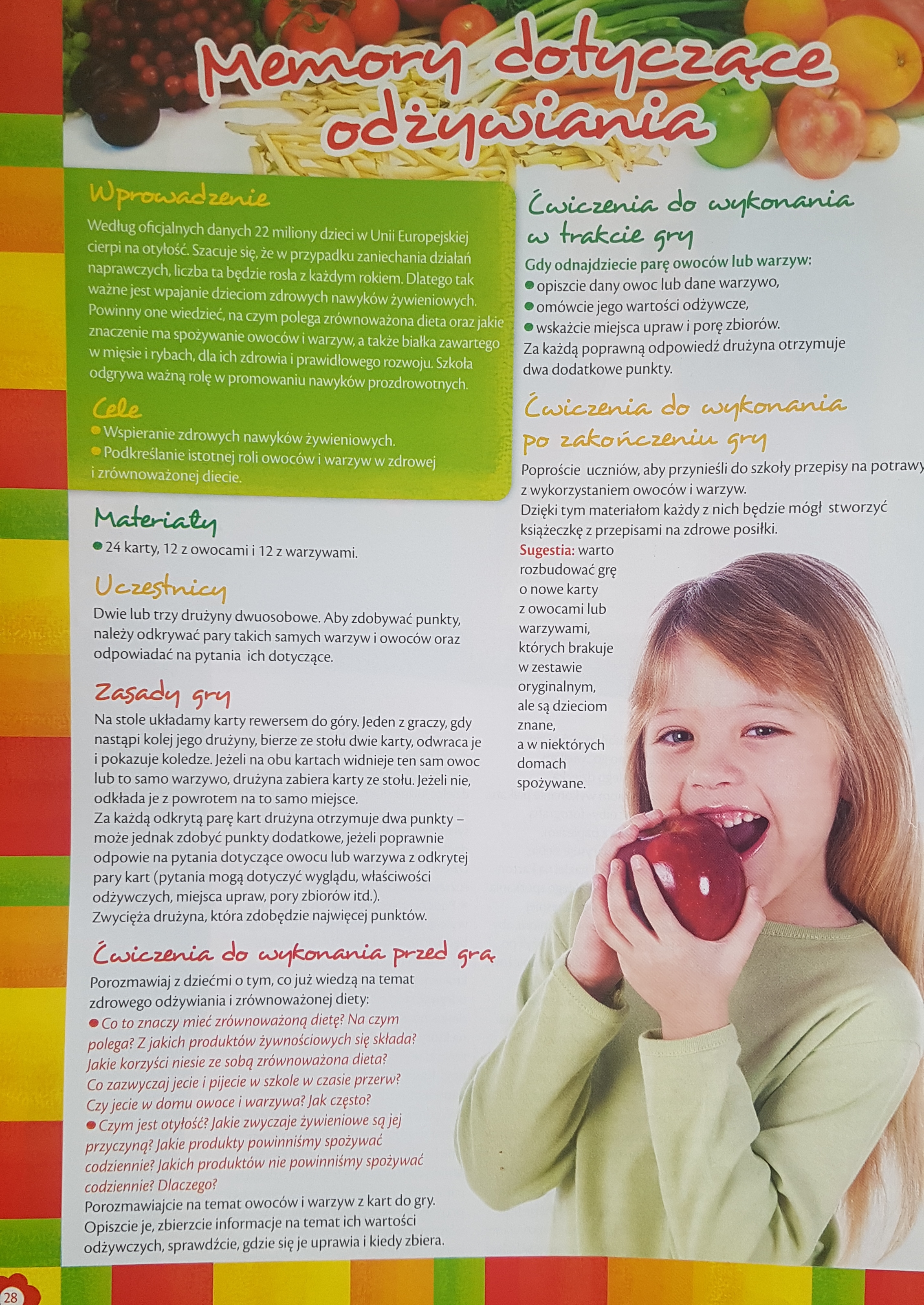 Wydrukuj planszę  z  kartami  do  memory  i  naklej  karty  na  tekturkę  oraz  wytnij ( będą  wtedy  bardziej  trwałe ). Można  też  je  zalaminować.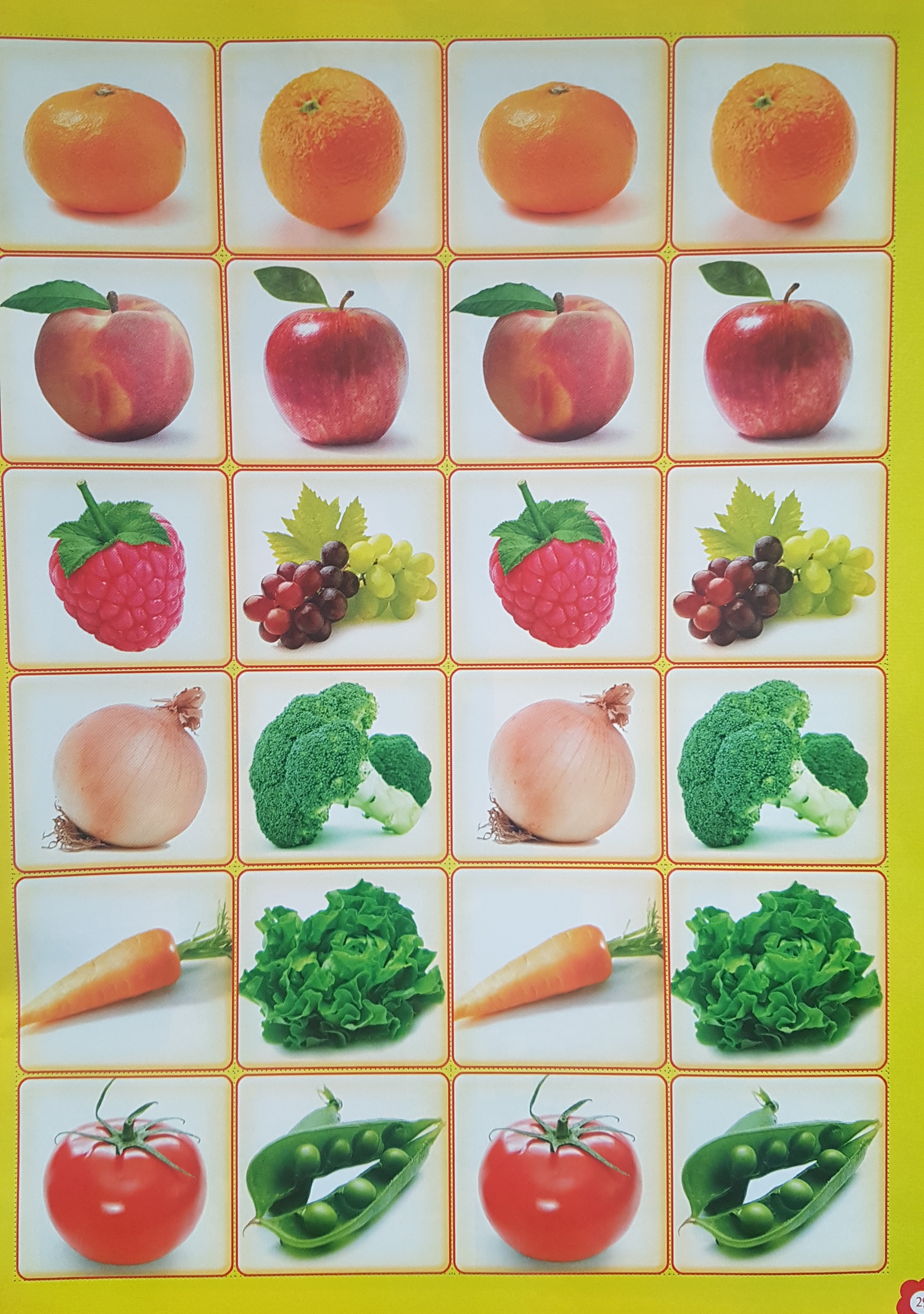 